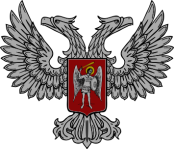 АДМИНИСТРАЦИЯ ГОРОДА ГОРЛОВКАРАСПОРЯЖЕНИЕглавы администрации08  ноября  2016 г.	                                                                              № 936-рг. ГорловкаО передаче в хозяйственное ведение нежилых помещениймуниципальной собственностиРассмотрев обращение коммунального предприятия «Досуг» о передаче в хозяйственное ведение нежилых помещений муниципальной собственности, руководствуясь Постановлением Совета Министров Донецкой Народной Республики от 02 июня 2014 года № 9-1 «О применении Законов на территории ДНР в переходный период» (с изменениями),  статьей 136 Хозяйственного кодекса  Украины, пунктами 3.2.3,  4.1 Положения об администрации города Горловка1. Закрепить на праве полного хозяйственного ведения за   коммунальным предприятием «Досуг» (Евсеенко) нежилые помещения  муниципальной собственности, расположенные по адресу: ул. Малыныча, 46,                    площадью 106,0 кв.м.    2.   Координацию работы за исполнением распоряжения возложить на управление муниципального развития администрации г. Горловка (Дидур), контроль – на первого заместителя главы администрации города Горловка Калиниченко П.В. И.о. главы администрации 			           		                        И.С.ПРИХОДЬКО